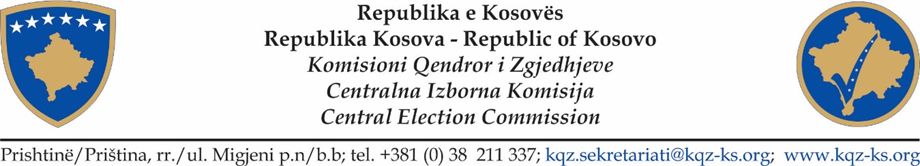 ZAPISINIK SA SASTANKA CENTRALNE IZBORNE KOMISIJEBr. 18 Datum: 14. 03. 2020. Vreme: 16:30 časovaMesto: Sedište CIK-a/ Priština.  Predsedavajuća sastanka: Valdete Daka, predsednicaSastanku su prisustvovali članovi CIK-a: Sami Hamiti, Sami Kurteshi, Alim Rama, Arianit Elshani,  Eshref Vishi, ( Ibrahim Selmanaj, Nenad Rikalo, Rifat Krasniq, Čemailj Kurtiši, Artan Asllani ). SCIK: Yll Buleshkaj, v.d. Izvršni načelnikPrevodilac: Argjina MisiniZapisničar: Fehmi Ajvazi.  DNEVNI RED          1.Uvod : gđa. Valdete Daka, Predsedavajuća sastanka CIK-a:2. Zahtev za Predsednika Republike Kosovo, g. Hashim Thaci za odlaganja datuma Vanrednih izbora zakazanih za 15. mart 2020. godine za predsednika opštine Podujevo.3. Razno !     Uvod : gđa. Valdete Daka, Predsedavajuća sastanka CIK-a:Valdete Daka: Poštovani članovi CIK-a, želela bih da vas obavestim da nakon mera koje je preduzela Vlada Republike Kosovo u vezi sa epidemiološkom situacijom sa COVID-19, danas, tačnije pre pola sata (subota: 14.03.2020), CIK je dobio Nacionalnog instituta za javno zdravstvo i Komiteta za praćenje zaraznih bolesti Ministarstva zdravlja za privremenu obustavu vanrednih izbora za predsednika u opštini Podujevo, koji bsu predviđeni da se održe ove nedelje, konkretno sutra, 15. marta 2020.Brzo razvijanje epidemioloških okolnosti, kako na Kosovu, tako i u inostranstvu - na globalnoj razini, prisiljava nas da preduzmemo korake za odlaganje ovih izbora. Ova naša akcija, posebno nakon pomenute preporuke, u potpunosti je u interesu zdravlja naših građana.Poštovani članovi CIK-a prisutni na ovom vanrednom sastanku!Mi smo sastavili zahtev koji ćemo hitno poslati Predsedniku za odlaganja ovih izbora. Smatram da se slažete sa korakom koji poduzimamo u stvorenim  okolnostima. Želeo bih da vas obavestim da sam kontaktirao i ostale članove koji, naravno, ne mogu da prisustvuju sastanku zbog stvorene situacije! Ali i oni se slažu da izbore treba odložiti i da formalno zatražimo od predsednika da odloži datum izbora do neodređenog roka.Članovi CIK-a  usvojili su ovaj zahtev. 